1. Les forcesLes forces són interaccions entre cossos que en modifiquen l'estat de repòs o moviment o que poden deformar- los. Les forces poden actuar per contacte o a distància.La força és una magnitud vectorial, ja que, per descriure- la i definir-la, cal conèixer-ne els elements (punt d’aplicació, direcció, sentit i mòdul), representats per mitjà d'un vector o segment orientat.La unitat de força en el SI és el newton (N). 1.1 La tercera llei de Newton o llei d’acció i reaccióQuan un cos interactua amb un altre (acció) aquest també interactua amb el primer (reacció). Les forces sempre apareixen en parelles donant lloc a un parell de forces.Les forces que formen el parell de forces són:Simultànies.Actuen sobre cossos diferents.Tenen la mateixa direcció i el mateix mòdul però sentits oposats.La tercera llei de Newton o llei d’acció i reacció estableix que si un cos exerceix una força sobre un altre, aquest exerceix de manera instantània sobre el primer una altra força que és igual en mòdul i direcció però està dirigida en sentit oposat. 2. Algunes forces de l’entorn quotidià2.1 La força gravitatòriaLa força gravitatòria és la força amb què un astre, com ara la Terra, atrau un cos cap al seu centre. Quan un cos està a prop de la superfície de la Terra, aquesta força sovint rep el nom de pes, P. Es calcula així:P=m.gon m és la massa del cos i g la gravetat, que a prop de la superfície de la Terra val 9,8 N/kg. La gravetat és diferent en cada astre perquè depèn de la massa que tingui.La força de reacció a la força gravitatòria és la força que fa el cos a sobre i està aplicada al centre de la Terra.El pes s’aplica al centre de gravetat dels cossos, que, si són homogenis i de forma regular, està situat al centre.2.2 La força normalLa força normal (N) és la força que fa una superfície sobre un cos que es recolza sobre ella. Aquesta força és perpendicular a la superfície de contacte.2.3 La tensióLa tensió (T) és la força de reacció que experimenten les cordes o els cables en aplicar-hi una força a sobre, com per exemple, penjar-hi un pes.2.4 La força elàsticaLa força elàstica (Fe ) és la força que fa, per exemple, una molla sobre un cos que s’hi penja.Que una molla sigui elàstica vol dir que obeeix la llei de Hooke, que estableix que la força és directament proporcional al canvi de longitud ΔL:Fe = k · ΔLon k és la constant de proporcionalitat que s’anomena constant d’elasticitat.2.5 La força de fregamentQuan un cos llisca damunt d’una superfície o es mou a través d’un fluid (un líquid o un gas) hi ha una força que s’oposa a aquest moviment. Aquesta és la força de fregament, Ffreg.La força de fregament entre un cos i una superfície sòlida damunt de la qual es desplaça és directament proporcional a la força normal N i també depèn dels materials que estan en contacte:Ffreg = μNon μ és el coeficient de fregament entre les superfíciesEl coeficient de fregament estàtic μe es dóna quan el cos està en repòs.El coeficient de fregament cinètic μc existeix quan un cos s’està movent sobre una superfície.El fregament no sempre dificulta el moviment. Moltes vegades ajuda a generar-lo, com és el cas d’un vehicle per una calçada o quan caminem.3. Suma de forcesSovint sobre un cos no actua una única força sinó diverses a la vegada. La força resultant    3.1 Suma de forces concurrents amb la mateixa direccióSi les forces tenen el mateix sentit, el mòdul de la resultant és la suma dels mòduls de les forces i hi coincideix en direcció i sentit.Si les forces tenen sentit contrari, el mòdul de la resultant s’obté restant-les i té el sentit i la direcció de la força que tingui el mòdul més gran.3.2 Suma de forces concurrents no paral·lelesPer sumar dues forces no concurrents es pot utilitzar la regla del paral·lelogram.Representem en un dibuix a escala les dues forces.Tracem rectes paral·leles i dibuixem el paral·lelogram corresponent.Dibuixem la diagonal (R) i mesurem la seva llargada.3.3 Suma de forces concurrents perpendicularsLa suma es pot fer seguint la regla del paral·lelogram. En aquest cas el valor de la resultant es pot determinar aplicant el teorema de Pitàgores. 3.4 Suma de forces no concurrents paral·lelesSi les forces tenen el mateix sentit, el mòdul de la resultant s’obté sumant els mòduls de les forces i hi coincideix en direcció i sentit.Si les forces tenen sentit contrari, el mòdul de la resultant s’obté restant-les i té el sentit de la força que tingui el mòdul més gran.4. Forces i equilibri 4.1 L’equilibriUn cos està en equilibri mecànic quan no hi actua cap força o la resultant de les forces que actuen és zero. En aquest cas, el cos no es mou o no experimenta cap canvi de velocitat.L’equilibri estàtic: es dóna quan el cos és en repòs.L’equilibri dinàmic: es dóna quan el cos es mou en línia recta i a velocitat constant.4.2 La primera llei de Newton o d'inèrciaQuan la resultant de les forces que actuen sobre un cos és zero, si està aturat, segueix aturat i si està en moviment, manté el seu moviment en línia recta i amb la mateixa velocitat. La primera llei de Newton associa forces i variacions de velocitat.La inèrcia és la propietat que té un cos d’oposar resistència a canviar el seu estat de moviment o de repòs.La inèrcia s’associa a la quantitat de matèria que té un cos, és a dir, a la seva massa. 5. Les forces provoquen canvisSi la força resultant sobre un cos és diferent de zero, el cos experimenta canvis. Aquests canvis poden ser:De forma:Elàstics: si el cos retorna a la seva forma inicial després de la interacció.Plàstics: si el cos manté la deformació després que la força hagi deixat d’actuar.De velocitat: un trineu passa del repòs a moure’s amb una certa velocitat quan uns gossos l’arrosseguen.De direcció: com quan feu girar un objecte lligat amb una corda al vostre voltant.Perquè canviï la direcció en què es mou un objecte cal, d’acord amb la primera llei de Newton, que existeixi una força que s’anomena força centrípeta. 5.1 La segona llei de NewtonLa segona llei de Newton estableix que la força resultant exercida sobre un cos és directament proporcional a l’acceleració que aquest experimenta. La constant de proporcionalitat, m, és la massa del cos.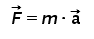 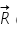 és la suma de totes aquestes forces.